SWIFT CREEK MIDDLE SCHOOL2100 PEDRICK ROAD		TALLAHASSEE, FL 32317Tel: (850) 414-2670	Fax: (850) 414-2650www.swiftcreek.k12.fl.us 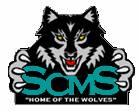 COURSE SYLLABUSSupplies Needed for sampling of foods – Please bring in items based upon the first letter of your last name. Please make sure all items are in a new, unopened package for sanitary storage. A-B  bring in a package of at least 50  8 ounce cupsC-J bring in a package of at least 100 8”paper platesK-M bring a roll of Press N’ SealN-S bring in a bottle of liquid handsoapT-Z bring in a box of quart size Ziploc bagsWe are always looking for guest chefs, managers or owners of food establishments to come in and share with our students.  If you or someone you know could help, please contact me. Course NameCourse NumberLink to Florida Standards (NGSSS)http://www.cpalms.org/Standards/FLStandardSearch.aspxLink to Common Core StandardsCommon Core Math http://www.corestandards.org/Math or Language Arts http://www.corestandards.org/ELA-LiteracyLink to Florida Standards (NGSSS)http://www.cpalms.org/Standards/FLStandardSearch.aspxLink to Common Core StandardsCommon Core Math http://www.corestandards.org/Math or Language Arts http://www.corestandards.org/ELA-LiteracyCOURSE INSTRUCTORNAMECOURSE INSTRUCTOREMAIL ADDRESSCOURSE INSTRUCTORWEBSITECOURSE INSTRUCTORTELEPHONE CONTACTPlease leave your telephone number and a brief message with the school receptionist.  Your request for a call back will be forwarded to the teacher by the end of each school day, and your call returned within 24 hours.COURSE DESCRIPTIONREQUIRED COURSE RESOURCESTEXTBOOK(S)REQUIRED COURSE RESOURCESMATERIALSREQUIRED COURSE RESOURCESFEESREQUIRED COURSE RESOURCESWEBSITES/VideoREQUIRED COURSE RESOURCESCOURSE/SCHOOL BEHAVIORAL EXPECTATIONSAll Swift Creek Middle School teachers expect students to adhere to the Leon County Schools Attendance Policy and Student Code of Conduct, which includes the dress code, and expectations of academic integrity such as cheating and plagiarism.  These policies can be found on the Leon County Schools website at www.leon.k12.fl.us, the school website at www.swiftcreek.leon.k12.fl.us, and in the agenda book distributed to each student.Specific Teacher Expectations:All Swift Creek Middle School teachers expect students to adhere to the Leon County Schools Attendance Policy and Student Code of Conduct, which includes the dress code, and expectations of academic integrity such as cheating and plagiarism.  These policies can be found on the Leon County Schools website at www.leon.k12.fl.us, the school website at www.swiftcreek.leon.k12.fl.us, and in the agenda book distributed to each student.Specific Teacher Expectations:GRADING POLICYHow and to what extent are assignments weighted toward determining the quarterly grade in this class?Student classroom performance can be accessed through Parent Portal” which  is updated by the teacher weekly.  If you have questions concerning grades, please check with your child first as they should have the answer.How and to what extent are assignments weighted toward determining the quarterly grade in this class?Student classroom performance can be accessed through Parent Portal” which  is updated by the teacher weekly.  If you have questions concerning grades, please check with your child first as they should have the answer.GRADING SCALEIn accordance with Leon County School Board policy, 9-week grades will be assigned as described below.Academic HonestyAcademic dishonesty of any kind will not be tolerated.  You are encouraged to study together and to discuss information and concepts covered in lecture and the sections with other students. You can give "consulting" help to or receive "consulting" help from such students. However, this permissible cooperation should never involve one student having possession of a copy of all or part of work done by someone else, in the form of e-mail, an e-mail attachment file, a digital copy, or a hard copy. Should copying occur, all students involved will receive a zero for their participation. Penalty for violation of this policy can also be extended to include disciplinary action.All ESE/504/ESOL student accommodations will be provided within the classroomExtra CreditSome opportunities will be given for the students to earn extra credit points. When extra Credit is available it will be posted on my website. Do not expect extra credit to be offered at the end of the grading period to replace assignments that should have already been completed. DO NOT ASK FOR EXTRA CREDIT. IT WILL BE PROVIDED AT THE DESCRETION OF Mrs.Schroeder.  Please stay caught up with assignments throughout the grading period. In accordance with Leon County School Board policy, 9-week grades will be assigned as described below.Academic HonestyAcademic dishonesty of any kind will not be tolerated.  You are encouraged to study together and to discuss information and concepts covered in lecture and the sections with other students. You can give "consulting" help to or receive "consulting" help from such students. However, this permissible cooperation should never involve one student having possession of a copy of all or part of work done by someone else, in the form of e-mail, an e-mail attachment file, a digital copy, or a hard copy. Should copying occur, all students involved will receive a zero for their participation. Penalty for violation of this policy can also be extended to include disciplinary action.All ESE/504/ESOL student accommodations will be provided within the classroomExtra CreditSome opportunities will be given for the students to earn extra credit points. When extra Credit is available it will be posted on my website. Do not expect extra credit to be offered at the end of the grading period to replace assignments that should have already been completed. DO NOT ASK FOR EXTRA CREDIT. IT WILL BE PROVIDED AT THE DESCRETION OF Mrs.Schroeder.  Please stay caught up with assignments throughout the grading period. HOMEWORKHow often and to what extent should students expect homework in this course?  How is homework evaluated?How often and to what extent should students expect homework in this course?  How is homework evaluated?MAKE-UP WORK PROCEDURELeon County School Board Policy allows students to make up work within a reasonable amount of time after returning to school following an excused absence.  The allotted time will be determined by district policy and communicated by the teacher to both parent(s) and the student.What procedure do students use when making up assignments due to an excused absence? How is the process different if the student has been “Pre-Excused” from school?Leon County School Board Policy allows students to make up work within a reasonable amount of time after returning to school following an excused absence.  The allotted time will be determined by district policy and communicated by the teacher to both parent(s) and the student.What procedure do students use when making up assignments due to an excused absence? How is the process different if the student has been “Pre-Excused” from school?LATE WORK POLICYWhat are the consequences for submitting work late? Will late work be accepted?What are the consequences for submitting work late? Will late work be accepted? ASSIGNMENT RE-DO POLICY/PROCEDUREAre students allowed to re-do work for a better grade?Are students allowed to re-do work for a better grade?EXTRA HELP OPPORTUNITIESWhen can struggling students receive teacher assistance outside of class time?When can struggling students receive teacher assistance outside of class time?